	Vadovaudamasi Lietuvos Respublikos vietos savivaldos įstatymo 16 straipsnio 2 dalies 26 punktu, 18 straipsnio 1 dalimi, Viešame aukcione parduodamo valstybės ir savivaldybių nekilnojamojo turto ir kitų nekilnojamųjų daiktų sąrašo sudarymo tvarkos aprašo, patvirtinto Lietuvos Respublikos Vyriausybės 2014 m. spalio 28 d. nutarimu Nr. 1179 „Dėl viešame aukcione parduodamo valstybės ir savivaldybių nekilnojamojo turto ir kitų nekilnojamųjų daiktų sąrašo sudarymo tvarkos aprašo patvirtinimo“, 21 punktu, Pagėgių savivaldybės taryba n u s p r e n d ž i a:	1. Pakeisti Viešame aukcione parduodamo Pagėgių savivaldybės nekilnojamojo turto ir kitų nekilnojamųjų daiktų sąrašą, patvirtintą Pagėgių savivaldybės tarybos 2015 m. balandžio 2 d. sprendimu Nr. T-36 „Dėl viešame aukcione parduodamo Pagėgių savivaldybės nekilnojamojo turto ir kitų nekilnojamųjų daiktų sąrašo patvirtinimo“:	1.1. Papildyti 1.25 papunkčiu:	 „1.25. pastatas − mokykla (unikalus Nr. 8897-9008-2013, bendras plotas – 1838,14 kv. m, žymėjimas 1C2p), kiti inžineriniai statiniai - tvora (unikalus Nr. 4400-2624-1616, žymėjimas plane - t), kiti inžineriniai statiniai - sporto aikštelė (unikalus Nr. 4400-2624-1605, žymėjimas k4), kiti inžineriniai statiniai - kiemo statiniai (kiemo aikštelė, krepšinio aikštelė, kurių unikalus Nr. 8897-9008-2024), kurių įsigijimo vertė - 333001,62 Eur, likutinė vertė -145847,24 Eur, ir šiems statiniams  priskirtas 2,2000 ha žemės sklypas (unikalus Nr. 4400-2952-3253, kadastrinis Nr. 8847/0001:5), esantys adresu: Mokyklos g. 7, Piktupėnų k., Pagėgių sen., Pagėgių sav.“;	1.2. Papildyti 1.26 papunkčiu:	„1.26. butas (unikalus Nr. 8890-0001-5019:0002, bendras plotas – 17,81 kv. m), įsigijimo vertė −  13032,90 Eur, likutinė vertė − 10728,98 Eur,  esantis adresu: Vilniaus g. 28A-2, Pagėgių mieste.“.	2. Sprendimą paskelbti Teisės aktų registre ir Pagėgių savivaldybės interneto svetainėje www.pagegiai.lt.	Šis sprendimas gali būti skundžiamas Regionų apygardos administracinio teismo Klaipėdos rūmams (Galinio Pylimo g. 9, 91230 Klaipėda) Lietuvos Respublikos administracinių bylų teisenos įstatymo nustatyta tvarka per 1 (vieną) mėnesį nuo sprendimo paskelbimo ar įteikimo suinteresuotiems asmenims dienos.  Savivaldybės meras				                  Vaidas Bendaravičius 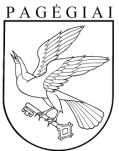 Pagėgių savivaldybės tarybasprendimasdėl PAGĖGIŲ SAVIVALDYBĖS TARYBOS 2015 M. BALANDŽIO 2 D. SPRENDIMO NR. T-36 „DĖL VIEŠAME AUKCIONE PARDUODAMO PAGĖGIŲ SAVIVALDYBĖS NEKILNOJAMOJO TURTO IR KITŲ NEKILNOJAMŲJŲ DAIKTŲ SĄRAŠO“ PAKEITIMO2020 m. gruodžio 21 d. Nr. T-254Pagėgiai